UNIVERSIDADE FEDERAL DE ALAGOAS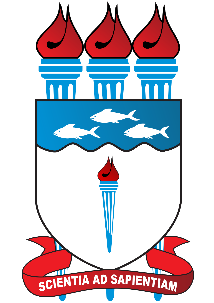 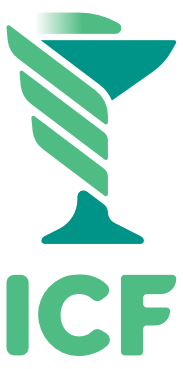 INSTITUTO DE CIÊNCIAS FARMACÊUTICASCURSO DE FARMÁCIACampus A.C. Simões, Av. Lourival Melo Mota, s/n, Tabuleiro dos Martins CEP:57072-900 Maceió – ALCoordenação do curso de FarmáciaTelefone: (82) 3214.1170; e-mail: tccfarmaciaufal@gmail.comAUTORIZAÇÃO DE ARTIGO CIENTÍFICO/CAPÍTULO DE LIVRO COMO TRABALHO DE CONCLUSÃO DE CURSO (TCC)Autorizo o uso do artigo científico/capítulo de livro intitulado  publicado na revista/editora   para ser utilizado uma ÚNICA VEZ como TCC pelo aluno (a)    matrícula nº   de acordo com as normas de TCC aprovadas pelo Colegiado do Curso de Farmácia do Instituto de Ciências Farmacêuticas, em reunião realizada em 17/04/2023.Data: